ФОТООТЧЕТ НЕДЕЛИ «МОЙ ДОМ. МОЕ СЕЛО» В ГРУППЕ «СОЛНЫШКО»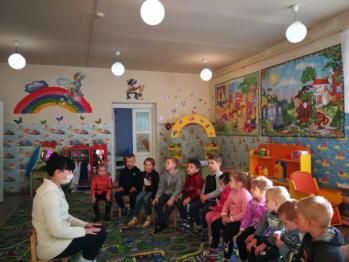 Беседа про свое село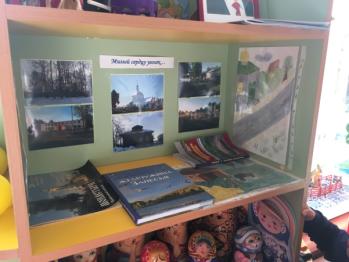 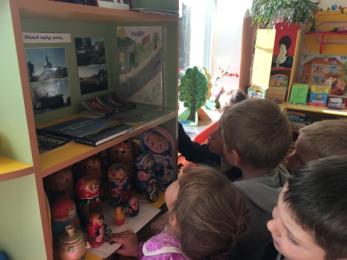 Рассматривание фото села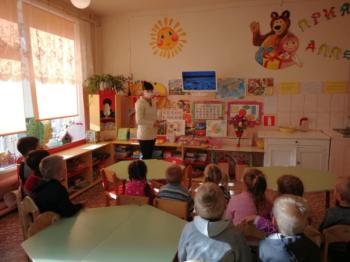 Просмотр видео о родном селе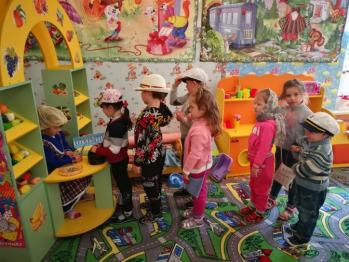 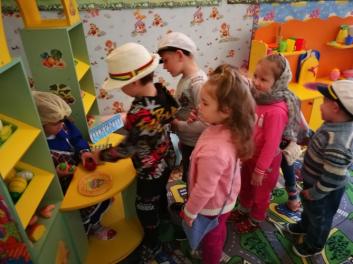 Сюжетно-ролевая игра «Магазин родного села»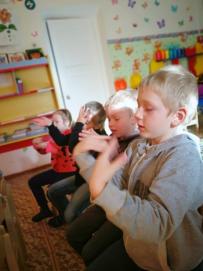 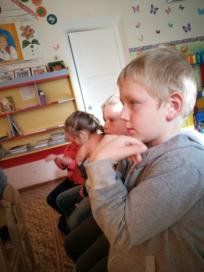 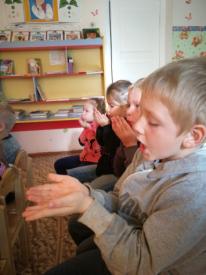 Опыт «Движение воздуха»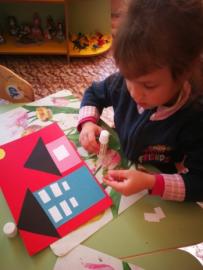 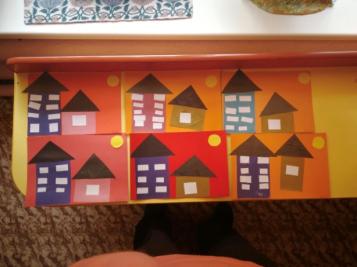 Аппликация «Дома на нашей улице»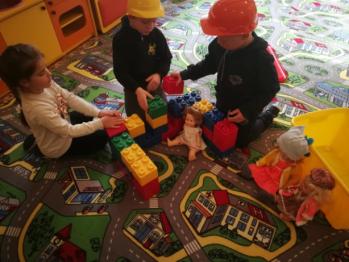 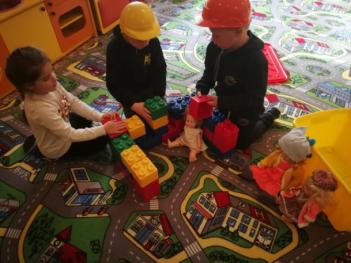 Конструирование «Город для кукол»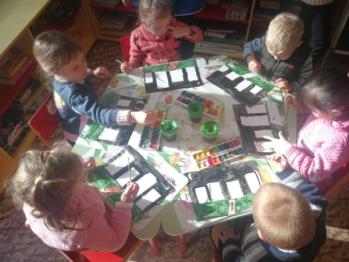 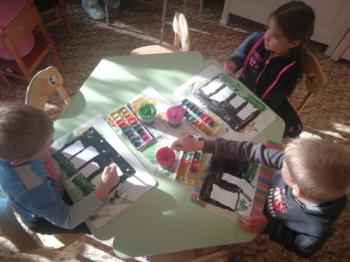 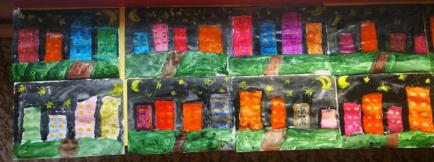 Рисование «Вечерние улицы»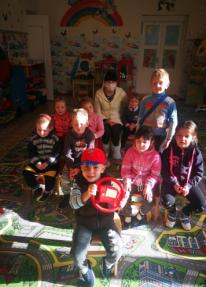 Сюжетно-ролевая игра «Сельский автобус»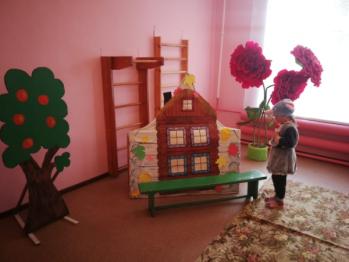 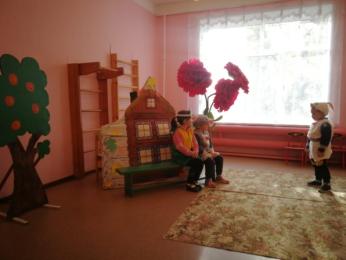 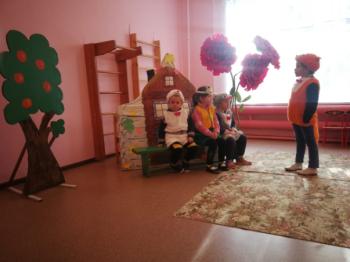 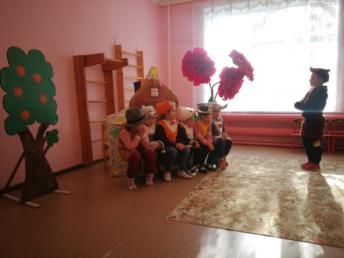 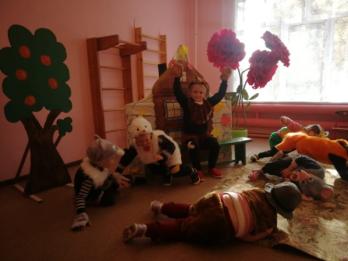 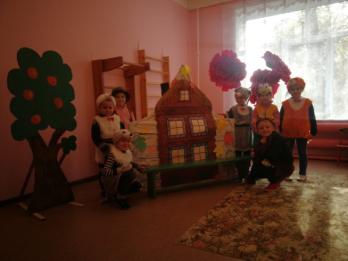 Драматизация сказки «Теремок»